AanGemeente Wageningen (beterbereikbaar@wageningen.nl) en provincie Gelderland,cc. gemeenteraad, college van B en W en gedeputeerde staten van provincieAfzender: Wageningen Goed op Weg (WGoW)Wageningen, 23 juli 2021Onderwerp:  Reactie t.a.v. project Beter Bereikbaar Wageningen (2e meedenkronde).Geachte mevrouw, mijnheer,De organisaties in de Adviesraad van Wageningen Goed op Weg hebben met elkaar het traject doorgenomen en willen u graag het volgende voorleggen ten aanzien van het project Beter Bereikbaar Wageningen. We geven onze opmerkingen per traject van de ABR. We dringen erop aan dat de gemeente en de provincie hierover goed in overleg gaan en afstemmen wat voor de inwoners van Wageningen (inclusief fauna en flora) naast de doelstellingen van BBW het beste is!De vraagstelling in de 2e meedenkronde geeft ons te weinig ruimte voor een onderbouwde reactie op de voorstellen.
Nieuwe modelberekeningenIn de nieuwe modelberekeningen en toetsing aan de criteria is nog geen rekening gehouden met de blijvende gevolgen van Corona op de mobiliteit en het aangescherpte klimaatbeleid door o.a. de EU. Veel mensen zullen blijven thuiswerken en online colleges volgen, waardoor de hoeveelheid verkeer beperkter zal zijn dan de huidige modellen voorspellen. Ook zal de hoeveelheid autoverkeer verder moeten worden beperkt om de klimaatdoelstellingen te halen. Wij vragen om deze zaken in de modelberekeningen mee te nemen. Dit zal invloed hebben op de hoeveelheid extra autoasfalt, die nodig is voor dit project.MansholtlaanFietspadIn het algemeen: Fietspad Mansholtlaan staat nog op 3,50m in het dwarsprofiel. Wij zijn blij te horen dat dit wordt verbreed naar 4,50 m, net als langs de Nijenoord Allee. Hier worden aantallen boven 3000 fietsers verwacht per etmaal en het wordt gebruikt door speed pedelecs.Mansholtlaan ter hoogte van monumentale boerderij, aanleg fietspadHet is mooi dat de monumentale boerderij en de bomen rondom deze boerderij en langs de Mansholtlaan behouden kunnen blijven. Dit geldt ook voor de houtwal langs de Lumentuin. In het huidige voorstel loopt het fietspad nu ten oosten van de boerderij. We vragen ons af hoe de ontsluiting van die boerderij voor de bewoners gaat plaats vinden? Het fietspad achterlangs boerderij aan de Mansholtlaan: Is dat sociaal veilig? Kan het fietspad voorlangs? Het fietspad is erg kronkelig. Ook fietsers hebben belang bij de korts mogelijke route. Kan het fietspad meer worden gestroomlijnd?Het voorgestelde fietspad zal 2 houtsingels doorsnijden. Met name de meest zuidelijke houtsingel is belangrijk als ecologische verbinding voor zoogdieren (zoals marterachtigen en egels): de singel sluit aan op een faunatunnel die uitkomt bij de Lumentuin aan de westzijde van de Mansholtlaan. Hiermee is deze houtsingel een belangrijk onderdeel van de regionale verbindingszone Wageningen-Noord. Het is daarom van het grootste belang dat de aanleg van het fietspad zo min mogelijk ten koste gaat van de verbindingsfunctie van genoemde houtsingel.  Dit kan onder meer door de onderbreking in de houtsingel zoveel mogelijk te beperken en het fietspad ’s avonds en ’s nachts niet te verlichten (of alleen op het moment dat er fietsers passeren). Om de ecologische verbindingszone te waarborgen lijkt extra-aanleg en verbetering van faunatunnels onder Mansholtlaan nodig. Hiermee worden de gebieden aan beide zijden van de Mansholtlaan voor een deel van de dieren verbonden en is sprake van ontsnippering. Kruispunt Droevendaalsesteeg:Fietsroute oost-west, onderdeel SFR, is nog onvoldoende goed ingepast. Fietsers vanuit oosten (Droevendaalsesteeg) gaan al links voorsorteren richting de oversteek van de Mansholtlaan. Het lijkt ons beter om aan de zuidzijde van de Droevendaalsesteeg een dubbelrichtingsfietspad te maken vanaf de oversteek langs deze weg en daarna in te voegen. We zijn blij dat aan de westkant de bomen bij het Dialogue Centre gespaard worden.Nieuw kruispunt Born-OostHet voorgestelde nieuwe fietspad aan de westzijde graag ook laten aansluiten op Bronland - Akkermaalsbos. Dat is zone 30 km met gemengd verkeer (de facto fietsstraat), aan zuidzijde busbaan. Hij is onderdeel oost-west-fietsroute Akkermaalsbos. Met deze oplossing zijn fietsers niet verplicht de busbaan te kruisen. Veel bestemmingen liggen aan zuidzijde busbaan. Zo wordt aangesloten op fietsroutes aan beide zijden van de busbaan.VoetpadenWat we willen benadrukken is dat er ook voetpaden nodig zijn langs de Mansholtlaan in de bebouwde kom, op alle plekken waar fietspaden staan gepland. Zo is er een voetpad tussen ‘t Gesprek en Bronland nodig aan oostzijde langs fietspad. Daar zullen meer en meer voetgangers komen, bij de ontwikkeling van Born-oost en studentenhuisvesting aldaar. Nijenoord AlleeIn het algemeen:Wegprofiel Nijenoord Allee voor autoverkeer lijkt wel erg ruim ingetekend. Kan mogelijk compacter. Afritten en opritten kunnen mogelijk strakker tegen rijstroken onderdoorgang. Dat geeft als belangrijk winstpunt minder impact op groen en meer ruimte voor groen, fiets- en voetpaden.VoetpadenVoetpaden langs de Nijenoord Allee zijn zeer gefragmenteerd ingetekend en vrijwel alleen op bushaltes aangesloten. Voetgangers willen ook ruimte om naar bestemmingen te lopen en ommetjes te maken langs de Nijenoord Allee. Bij Nijenoord Allee naast fietspaden graag ook voetpaden aanbrengen. Er staat nu niets ingetekend voor voetgangers tussen studentenflats Bornsesteeg en Hoevestein. Kan daar ook een voetpad (onverhard) komen voor verbinding tussen beide flats en ommetjes?De positie van het geluidsscherm. Het verdient serieuze overweging  om het geluidsscherm te verplaatsen naar een positie direct langs de weg aan zuidkant en fietsers erachter te laten rijden Dan is de geluidswering effectiever en hoeft het geluidscherm waarschijnlijk niet verhoogd te worden. Daarmee is het fietspad tevens een deel van de woonbuurt. Beter om een nieuw groen geluidsscherm direct langs de weg te zetten aan zuidkant en fietsers erachter te laten rijden  (voorbeeld Konstanz in Duitsland).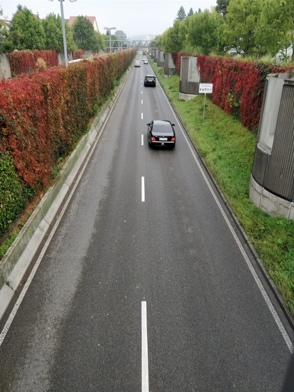 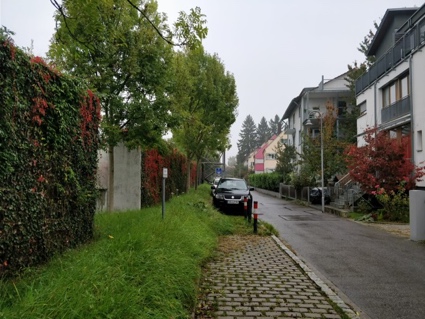 Het is nodig bij handhaving van de geluidsschermen op dezelfde locatie om de geluidswal te verhogen als de overlast van de verbrede weg moet worden opgevangen voor de wijken Roghorst en Tarthorst. Bij geluidsmetingen blijkt op de hoeken de geluidswering onvoldoende en dus niet te kloppen; we pleiten ervoor om niet te zoeken naar precies de marges maar ruime marges te nemen en ruimhartig te zijn in geluidswering!Bereikbaarheid HoevesteinDe bereikbaarheid van Hoevestein is slecht voor hulpdiensten en overig gemotoriseerd verkeer (slechts van een kant bereikbaar), gevaarlijk in geval van brand of andere hulpdiensten, hetgeen enkele jaren geleden gebeurde.Voor dieren neemt door de verbreding/aanpassing van het tracé en de verwijdering van groen aan beide zijden, de versnipperende werking van de Nijenoord Allee toe. We bevelen daarom aan om een aantal faunatunnels en eekhoornbruggen aan te leggen. We vragen om de groenstructuur langs de Nijenoord Allee zoveel mogelijk in stand te laten.Tussen de Churchillweg en ‘t Gesprek, dringen we aan op behoud/herstel van groenstructuur aan de Noordzijde. We pleiten voor het realiseren van faunatunnels onder de Nijenoord Allee, tenslotte wordt de weg te breed voor kleine fauna om over te steken.Oversteek Nijenoord Allee bij onderdoorgangDe voorgestelde voetpaden van de oversteek zijn te smal, ze zouden minimaal aan beide zijden 2,5 m moeten zijn, naast 2x 3 m fietsstroken.De kruising aan de zuidzijde fietsoversteek/voetgangersoversteek met snelverkeer dat de Nijenoord Allee op gaat levert gevaarlijke situaties op, idem aan noordzijde 2x stromen fietsverkeer (studenten naar de campus en scholieren naar Pantarijn). Wij verzoeken om zebra’s voor voetgangers te realiseren zodat zij veilig de op- en afritten kunnen kruisen. Dit veiligheidsvraagstuk van deze kruisingen kwam in de digitale bewonersbijeenkomsten sterk naar voren. Wij vragen ons af of een (helaas dure) oplossing kan worden gevonden door de afslag van het gemotoriseerd verkeer naar de Nijenoord Allee verdiept aan te leggen. Traject Churchillweg-Rooseveltweg, positie fietspadEen fietspad aan de noordzijde gaat ten koste van veel  groen, en/of tast het bestaande talud aan. Dit geldt voor alle drie voorgelegde varianten. Ook wat betreft de varianten: een fietspad in de Blauwe Bergen is niet sociaal veilig. De groenstructuren aan beide zijden van de Nijenoord Allee zijn voor veel diersoorten belangrijk als verbindingsroute en leef- en foerageergebied voor vleermuizen, landzoogdieren, vogels en insecten (zoals vlinders). De Blauwe Bergen is onderdeel van de hoofdgroenstructuur. Het is dus van het grootste belang dat deze groenstructuur zoveel mogelijk intact blijft.  Waarom wil de gemeente dit per se aan de noordzijde? Wij hebben hier eerder voor gepleit, maar zijn nu tot een andere conclusie gekomen naar aanleiding van de aanpassing van de kruising Bornsesteeg-Nijenoord Allee. Aan de zuidzijde is veel meer ruimte voor een fietspad. Het kost daar veel minder aantasting van het groen. Park de Blauwe Bergen herbergt, als enige “bospark” in Wageningen, belangrijke natuurwaarden en is onderdeel van de gemeentelijke hoofdgroenstructuur. Wij pleiten daarom voor een fietspad aan de zuidzijde. We zijn tot deze nieuwe conclusie gekomen omdat er een andere situatie is ontstaan dan voor ondertunneling, waardoor de weg sterk naar het noorden moet uitwijken.Aan de zuidzijde is dan ook plek voor een aansluitend voetpad. Dit zorgt voor een continue fietsroute aan de zuidzijde en geen problematische wissel op de onderdoorgang. Een fietspad aan de zuidzijde vraagt een goede oversteek voor fietsers op het kruispunt naar Noordwest. Een aansluiting op het tweezijdige fietspad aan de oostzijde van de Mondriaanlaan ligt voor de hand. We verzoeken de gemeente een werkgroep “fietspaden langs Nijenoord Allee” in te stellen om tot goede oplossingen te komen.          Bomen langs de Nijenoord Allee (populieren), faunaverbindingenWat betreft de bomen langs de Nijenoord Allee: op dit moment is het voor eekhoorns en vleermuizen nog mogelijk om deze weg over te steken, doordat de afstand tussen de bomen aan beide zijden van de weg op een aantal plaatsen nog relatief beperkt is. Door de voorgenomen kap van bomen langs de Nijenoord Allee, dreigt deze afstand te worden vergroot. Daarmee zullen de nog aanwezige verbindingen voor deze dieren verloren gaan of in ieder geval verslechteren. Bovenstaande geldt in ieder geval voor het traject langs de Blauwe Bergen, maar mogelijk ook voor het traject ten oosten hiervan, het traject tussen de Bornsesteeg en het kruispunt met de Mansholtlaan. Voor dit laatste traject is nog minder duidelijk wat de effecten van de aanpassingen zijn op de aanliggende Groenstructuur, omdat de voorgenomen aanpassingen (zoals een tweezijdig fietspad aan de zuidzijde van de Nijenoord Allee) nog niet zijn uitgewerkt. Faunaverbindingen boven en onder de weg zijn nodig, doordat boomstructuur voor een deel zal verdwijnen.Tenslotte hebben we een vraag over de kruising Nijenoord Allee – Mondriaanlaan: kunt u uitleggen waarom niet is gekozen voor een rotonde? Door een rotonde aan te leggen kan een compacter kruising worden gerealiseerd en kunnen fietsers en voetgangers in de voorrang veilig de weg kruisen.tekstMet vriendelijke groet,Stichting Wageningen Goed op WegPeter Spitteler, voorzitter